приглашает РОДИТЕЛЕЙ и учеников 9-х, 11-х классов и выпускников СПО наДень открытых дверей,который состоится 2 МАРТА 2019 года в 13.30 
по адресу: г. Димитровград, пр. Димитрова, д. 4, корпус № 1 ДИТИ НИЯУ МИФИ
(Проезд автобусами маршрутов № 2, 9, 43, 33, 53, 52)
В программе:Знакомство с ведущим вузом города ДИТИ НИЯУ МИФИ (презентации кафедр и специальностей института, включая специальности техникума; распространение рекламно-информационной продукции, справочной литературы) – холл 1 этажа.Работа консультационных пунктов (консультирование абитуриентов представителями института, техникума, факультетов, приемной комиссии по вопросам поступления (особенности приема в вузы в 2019 году) – холл 1 этажа.Торжественная часть (приветственное слово руководителя ДИТИ НИЯУ МИФИ, представителей предприятий и организаций г. Димитровграда; представление деканов и заведующих кафедрами, ответы на вопросы) – ауд. № 1,2.Квест для учеников «Самый умный».Профориентационный мастер-класс «Моя профессия – инженер».Квест - игра «Грани экономической науки».Мастер-класс по подготовке к ЕГЭ по математике.Деловая игра «Жизнь студентов вне учёбы».Справки по телефону: (84235) 4-63-02, 4-63-61.Не упустите свой шанс
получить информацию из первых рук!Лицензия № 2151 от 24 мая 2016, выдана Федеральной службой по надзору в сфере образования и науки.Свидетельство о государственной аккредитации № 2084 от 01 июля 2016 года, выдано Федеральной службой по надзору в сфере образования и науки.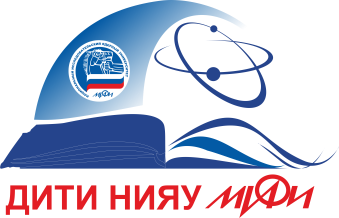 Димитровградский
инженерно-технологический институт НИЯУ МИФИ